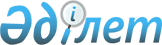 Об утверждении Правил создания и финансирования социальных рабочих мест в Северо-Казахстанской области
					
			Утративший силу
			
			
		
					Постановление Акимата Северо-Казахстанской области от 12 декабря 2005 года N 288. Зарегистрировано Департаментом юстиции Северо-Казахстанской области 29 декабря 2005 года N 1608. Утратило силу - постановлением акимата Северо-Казахстанской области от 14 апреля 2009 года N 93



    


 Сноска. Утратило силу - постановлением акимата Северо-Казахстанской области от 14 апреля 2009 года 


 N 93 




       В соответствии с подпунктом 17) пункта 1 статьи 27 Закона Республики Казахстан от 23 января 2001 года 
 N 148 
 "О местном государственном управлении в Республике Казахстан", на основании подпункта 5-4) 
 статьи 7 
, статьи 
 18-1 
 Закона Республики Казахстан от 23 января 2001 года N 149 "О занятости населения" акимат области 

ПОСТАНОВЛЯЕТ:





      1. Утвердить прилагаемые Правила создания и финансирования социальных рабочих мест в Северо-Казахстанской области (далее - Правила).




      2. Управлению координации занятости и социальных программ Северо-Казахстанской области обеспечить проведение организационной и методической работы по реализации Правил.




      Сноска. В пункт 2 внесены изменения - постановлением акимата Северо-Казахстанской области от 12 августа 2008 года 


 N 237 




      3. Акиматам районов и города Петропавловска создать необходимые условия для реализации указанных Правил.




      4. Контроль за исполнением данного постановления возложить на первого заместителя акима области Мурзалина М.К.




      Сноска. В пункт 4 внесены изменения - постановлением акимата Северо-Казахстанской области от 12 августа 2008 года 


 N 237 




      5. Признать утратившим силу постановление акимата Северо-Казахстанской области от 11 июля 2005 года N 177 "Об утверждении Правил создания и финансирования социальных рабочих мест для инвалидов в Северо-Казахстанской области" (регистрационный N 1593 от 28 июля 2005 года, 3 августа 2005 года газета "Солтүстік Қазақстан", 3 августа 2005 года газета "Северный Казахстан").


      Аким области





Утверждены                    



постановлением акимата        



Северо-Казахстанской области  



от 12 декабря 2005 года N 288





  Правила






создания и финансирования социальных рабочих мест






в Северо-Казахстанской области



      Настоящие Правила создания и финансирования социальных рабочих мест в Северо-Казахстанской области (далее - Правила) определяют порядок создания и финансирования социальных рабочих мест для трудоустройства безработных из целевых групп населения, регулируют основные условия и систему расчетов с работодателями, которые создадут и предоставят социальные рабочие места.





1. Общие положения



      1. Основные понятия, используемые в настоящих Правилах:



      1) социальное рабочее место - рабочее место, создаваемое работодателем на договорной основе с местным исполнительным органом, для трудоустройства безработных из целевых групп с частичной компенсацией затрат работодателя на оплату их труда;



      2) целевые группы - группы лиц, испытывающие затруднения в трудоустройстве и требующие социальной защиты.



      Местные исполнительные органы обеспечивают реализацию политики занятости населения путем ежегодного определения целевых групп, проживающих на территории соответствующих административно-территориальных единиц, и социальных мер по их защите;



      3) работодатель - юридическое или физическое лицо, с которым работник состоит в трудовых отношениях;



      4) уполномоченный орган - структурное подразделение местных исполнительных органов, обеспечивающее содействие занятости населения и социальную защиту от безработицы на региональном уровне.



      2. На безработных, трудоустроенных на социальные рабочие места, распространяются трудовое законодательство Республики Казахстан и законодательные акты о пенсионном обеспечении и страховании.




      Сноска. Пункт 2 в новой редакции - постановлением акимата Северо-Казахстанской области от 12 августа 2008 года 


 N 237 





2. Порядок организации и трудоустройства






на социальные рабочие места



      3. Социальные рабочие места для трудоустройства безработных из целевых групп создаются и (или) предоставляются работодателями на условиях частичной компенсации по оплате труда из средств местного бюджета.



      4. Социальное рабочее место организуется путем предоставления или создания временных рабочих мест и имеет следующие особенности:



      предназначено специально для целевых групп;



      2) количество рабочих мест не ограничено, работа носит временный характер и для ее организации не могут быть использованы постоянные рабочие места и вакансии.



      5. Отбор работодателей, желающих создать и(или) предоставить социальные рабочие места для трудоустройства безработных из целевых групп, производится уполномоченным органом на конкурсной основе с целью определения работодателя, предлагающего более высокую заработную плату труда безработного.




      Сноска. Пункт 5 в новой редакции - постановлением Акимата Северо-Казахстанской области от 28 марта 2006 года 


 N 56 


.





      6. Создание и (или) предоставление социального рабочего места осуществляется работодателем на основе договора с местным исполнительным органом.



      7. Договор должен содержать обязанности сторон, виды, объемы работ, размер и условия оплаты труда, срок и источники финансирования социальных рабочих мест.



      8. Уполномоченный орган:



      1) содействует занятости безработных из целевых групп и обеспечивает их социальную защиту;



      2) направляет безработных из целевых групп на социальные рабочие места с их согласия;



      3) снимает с учета безработных в случаях, предусмотренных Законом Республики Казахстан "О занятости населения";



      4) ежемесячно до пятого числа следующего за отчетным месяцем представляет сведения в  Управление координации занятости и социальных программ Северо-Казахстанской области о количестве направленных безработных, перечне работодателей и перечисленных суммах компенсаций из средств местного бюджета на оплату труда работников, принятых на социальные рабочие места.




       Сноска. В пункт 8 внесены изменения - постановлением акимата Северо-Казахстанской области от 12 августа 2008 года 


 N 237 





3. Источники и условия финансирования






социальных рабочих мест



      9. Источниками финансирования социальных рабочих мест являются средства работодателей и местного бюджета.



      10. Расходы работодателя на оплату труда безработного, трудоустроенного на социальное рабочее место, в течение шести месяцев частично возмещаются из средств местного бюджета в размере пятидесяти процентов от минимальной заработной платы, установленной законодательством Республики Казахстан.



      11. Уполномоченный орган после получения заверенной копии выписки из приказа о приеме на работу безработного и ежемесячно представляемого табеля учета рабочего времени перечисляет бюджетные средства на расчетный счет работодателя, либо на лицевой счет безработного.



      12. Оплата труда безработного, принятого на социальное рабочее место, осуществляется работодателем ежемесячно в соответствии с действующим законодательством.





4. Контроль за порядком создания и






финансирования социальных рабочих мест



      13. Контроль за порядком создания и финансирования социальных рабочих мест для трудоустройства безработных из целевых групп осуществляется государственными органами в установленном законодательством порядке.

					© 2012. РГП на ПХВ «Институт законодательства и правовой информации Республики Казахстан» Министерства юстиции Республики Казахстан
				